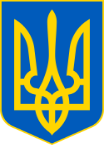 У К Р А Ї Н ААВАНГАРДІВСЬКА СЕЛИЩНА  РАДАОДЕСЬКОГО РАЙОНУ ОДЕСЬКОЇ ОБЛАСТІР І Ш Е Н Н Я  Розглянувши клопотання КОМУНАЛЬНОГО ЗАКЛАДУ «ЦЕНТР БЕЗПЕКИ ГРОМАДЯН» Авангардівської селищної ради (код ЄДРПОУ 42980336) про передачу в постійне користування земельної ділянки загальною площею 0,4208 га, кадастровий номер 5123755200:01:001:0129, та земельної ділянки загальною площею 0,0833 га, кадастровий номер 5123755200:01:001:0126, з цільовим призначенням для розміщення та експлуатації будівель і споруд автомобільного транспорту та дорожнього господарства (код КВЦПЗ 12.04), місце розташування яких: Одеська область, Одеський район, смт Авангард, враховуючи пропозиції Постійної комісії селищної ради з питань земельних відносин, природокористування, охорони пам’яток, історичного середовища та екологічної політики, керуючись ст.ст. 12,92,122,123,134, розділом Х Земельного кодексу України, пунктом 34 частини 1 ст. 26 Закону України «Про місцеве самоврядування в Україні», Авангардівська селищна рада вирішила: 1. Передати КОМУНАЛЬНОМУ ЗАКЛАДУ «ЦЕНТР БЕЗПЕКИ ГРОМАДЯН» Авангардівської селищної ради земельну ділянку загальною площею 0,4208 га, кадастровий номер 5123755200:01:001:0129, в постійне користування з цільовим призначенням для розміщення та експлуатації будівель і споруд автомобільного транспорту та дорожнього господарства (код КВЦПЗ 12.04), місце розташування якої: Одеська область, Одеський район, смт Авангард.2. Передати КОМУНАЛЬНОМУ ЗАКЛАДУ «ЦЕНТР БЕЗПЕКИ ГРОМАДЯН» Авангардівської селищної ради земельну ділянку загальною площею 0,0833 га, кадастровий номер 5123755200:01:001:0126, в постійне користування з цільовим призначенням для розміщення та експлуатації будівель і споруд автомобільного транспорту та дорожнього господарства (код КВЦПЗ 12.04), місце розташування якої: Одеська область, Одеський район, смт Авангард.3.  КЗ «ЦЕНТР БЕЗПЕКИ ГРОМАДЯН» Авангардівської селищної ради:3.1. Здійснити державну реєстрацію речових прав на нерухоме майно –земельні ділянки, вказані в пунктах 1-2 цього рішення.№ 2599 -VІІІвід 01.02.20243.2.  Доримуватися вимог, зазначених у статтях 96 та 103 Земельного кодексу України.4. Контроль за виконанням рішення покласти на постійну комісію з питань земельних відносин, природокористування, охорони пам’яток, історичного середовища та екологічної політики.Селищний голова                                                       Сергій ХРУСТОВСЬКИЙ№ 2599 -VІІІвід 01.02.2024Про передачу в постійне користування земельних ділянок КЗ «ЦЕНТР БЕЗПЕКИ ГРОМАДЯН» Авангардівської селищної ради